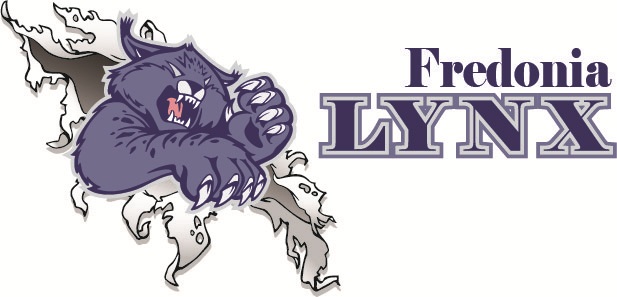 Basketball Schedule 2022/2023***Denotes Senior Recognition GameDATETIMESTEAMVENUEWed., November 305:30/7:00 PMEscalante (Girls Only)HOME GAMEThurs., Dec. 1-Sat. Dec. 3TBDTournamentWilliams/Ash ForkTues., Dec. 67:00 PMShonto Prep(Boys Varsity)Shonto PrepWed., Dec. 75:30/7:00 PMValley (Boys Only)ValleyFri., Dec. 92:30/4:00/5:30/7:00 PMBasis FlagstaffBasis FlagstaffSat., Dec. 103:00 PM/4:30 PMPanguitch (Girls Only)HOME GAMETues., Dec. 132:30/4:00/5:30/7:00 PMRock PointHOME GAMEFri., Dec. 162:30/4:00/5:30/7:00 PMWilliamsWilliamsSat., Dec. 171:00/2:30/4:00/5:30 PMAsh ForkAsh ForkThurs., Dec. 295:30/7:00 PMValley (Girls Only)ValleyFri., Jan. 61:30/3:00/4:30/6:00 PMBeaver DamBeaver DamSat., Jan. 72:30/4:00/5:30/7:00 PMSeligmanHOME GAMETues., Jan. 102:30/4:00/5:30/7:00 PMEl Capitan El CapitanFri., Jan. 132:30/4:00/5:30/7:00 PMGrand CanyonHOME GAMESat., Jan. 142:30/4:00/5:30/7:00 PMWilliamsHOME GAMEThurs., Jan. 192:30/4:00/5:30/7:00 PMEl CapitanHOME GAMEFri., Jan. 202:30/4:00/5:30/7:00 PMAsh ForkHOME GAME***Sat., Jan. 212:30/4:00/5:30/7:00 PMSeligmanSeligmanSat., Jan. 282:30/4:00/5:30/7:00 PMGrand CanyonGrand Canyon